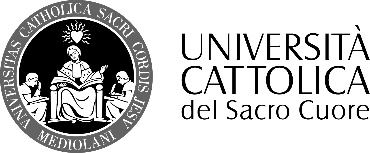 SEDE DI MILANO - FACOLTA’ DI SCIENZE DELLA FORMAZIONE: insegnamenti attivati nell’a.a. 2020/2021, riconosciuti per il conseguimento dei 24 cfu necessari per accedere al “percorso annuale di formazione iniziale e prova”, proposti agli studenti di altre FacoltàPedagogia, Pedagogia speciale e didattica dell’inclusione Psicologia Antropologia Metodologie e tecnologie didattiche ** nel caso di scelta di insegnamenti da 10 cfu per i quali vengano riconosciuti soltanto 5 cfu in un ambito, è comunque necessario inserire nel piano studi e sostenere l’esame per il totale dei creditiMilano settembre 2021CODICEDenominazioneCreditiSSDDeliberatoDocenteRLB242Teoria della relazione di aiuto5M-PED/01SìMusaio MarisaRLC473Storia dell’educazione speciale10M-PED/02SìPolenghi Simonetta /Debe’ AnnaRLK172Formare nella società della conoscenza10M-PED/01SìAglieri MicheleRLK258Competenze pedagogico-educative10M-PED/01SìMalavasi Pierluigi/Gargiulo AlessandraRLK178Storia dell’uso educativo dei media5M-PED/02Sì Alfieri PaoloRLK259Analisi storica dei sistemi educativi10M-PED/02SìGhizzoni Carla FrancescaFCB252Pedagogia generale10M-PED/01SìPremoli SilvioFCH275Didattica generale e Storia dell’educazione motoria (10 CFU) (modulo di Storia dell’educazione motoria)5M-PED/02SìAlfieri Paolo (da Interfac. Scienze motorie e dello sport)FZN838Pedagogia generale e della cura educativa 10 CFU (Modulo pedagogia generale)** 5M-PED/01SìZini PaolaFZN837Pedagogia generale e della comunicazione educativa 10 CFU (Modulo pedagogia generale)**5M-PED/01SìTriani PierpaoloCODICEDenominazioneCreditiSSDDeliberatoDocenteFXE922Psicologia dell’Educazione (con laboratorio)9M-PSI/04SìValle AnnalisaRD1410Psicopatologia dello sviluppo5M-PSI/01SìMarchetti Antonella (da Interfac. Scienze motorie e dello sport)RLD890Psicologia dello sviluppo atipico e della disabilità5M-PSI/04SìColombo LuciaRLC476Personalità e devianza: aspetti individuali e psicosociali 10 cfu (Modulo di “aspetti psicosociali”) **5M- PSI/05SìVillani DanielaRDB259Pedagogia speciale e psicologia sociale dei gruppi (10 CFU) (modulo di Psicologia sociale dei gruppi) 5M-PSI/05SìManzi Claudia/Sala Roberta (da Interfac. Scienze motorie e dello sport)RLK175Sviluppo psicologico e media10M-PSI/04SìMassaro DavideRLK179Psicologia dell’educazione e dei media digitali5M-PSI/04SìLombardi ElisabettaCODICEDenominazioneCreditiSSDDeliberatoDocenteFZC440Antropologia culturale ed Etnologia10M-DEA/01SìCasella AnnaRLB238Filosofia della persona5M-FIL/03SìPapa AlessandraRLK177Filosofia dell’esperienza tecnologica5M-FIL/03SìPessina AdrianoCODICEDenominazioneCreditiSSDDeliberatoDocenteRL6592Pedagogia dell’intervento educativo speciale10M-PED/03SìD’Alonzo LuigiRL8281Metodologia della gestione integrata del gruppo10M-PED/03SìMariani VittoreRLK173Didattica ed educazione mediale10M-PED/03SìRivoltella Pier Cesare/Carenzio AlessandraRLK260Metodi per l’intervento educativo e speciale10M-PED/03SìCairo Maria Teresa/Scognamiglio NicolaRLD888Metodo e pratica della progettazione educativa10M-PED/04SìVigano’ Renata MariaRLK174Progettare e valutare nella media education5M-PED/04SìLisimberti CristinaRLK264Valutare nei servizi alla persona5M-PED/04SìVigano’ Renata MariaFCG340Psicopedagogia per le disabilità 10 CFU(modulo Pedagogia per le disabilità)**5M-PED/03SìMaggiolini Silvia/Gilli Gabriella Roberta (da Interfac. Scienze motorie e dello sport)RDB259Pedagogia speciale e psicologia sociale dei gruppi (10 CFU)  (modulo di Pedagogia speciale) 5M-PED/03SìManzi Claudia/Sala Roberta (da Interfac. Scienze motorie e dello sport)FCH275Didattica generale e Storia dell’educazione motoria (10 CFU) (modulo di Didattica generale)5M-PED/03SìAlfieri Paolo (da Interfac. Scienze motorie e dello sport)